       Сборник задач по теме «Проценты» , составленных учащимися 5а  и  5в классов в 2011-2012 учебном году.Сейчас  они учатся в 8 классе .              Задачи составлялись на уроке  затем прорешивались и корректировались ( по необходимости). Например, в задаче №11 первоначально было 40 кг фруктов. Когда мы сравнили вес самого Даниила с весом 40 кг , решили заменить 40 на 4. В задаче №5  первоначально было 53 дымовых шашки  . При решении задачи получилось не целое число . После обсуждения Слава( не мудрствуя лукаво) заменил 53 на 100.  А вот в задаче №15 мы решили оставить все как есть.               Данным сборником пользовались не только учащиеся 5а и 5в классов. При подготовке к экзаменам учащихся девятых классов я предложила им порешать эти простые задачи в самом начале повторения. Было интересно...У меня в кабинете 15 таких сборников ( один на парту). Ответы есть , но их предоставляю по необходимости.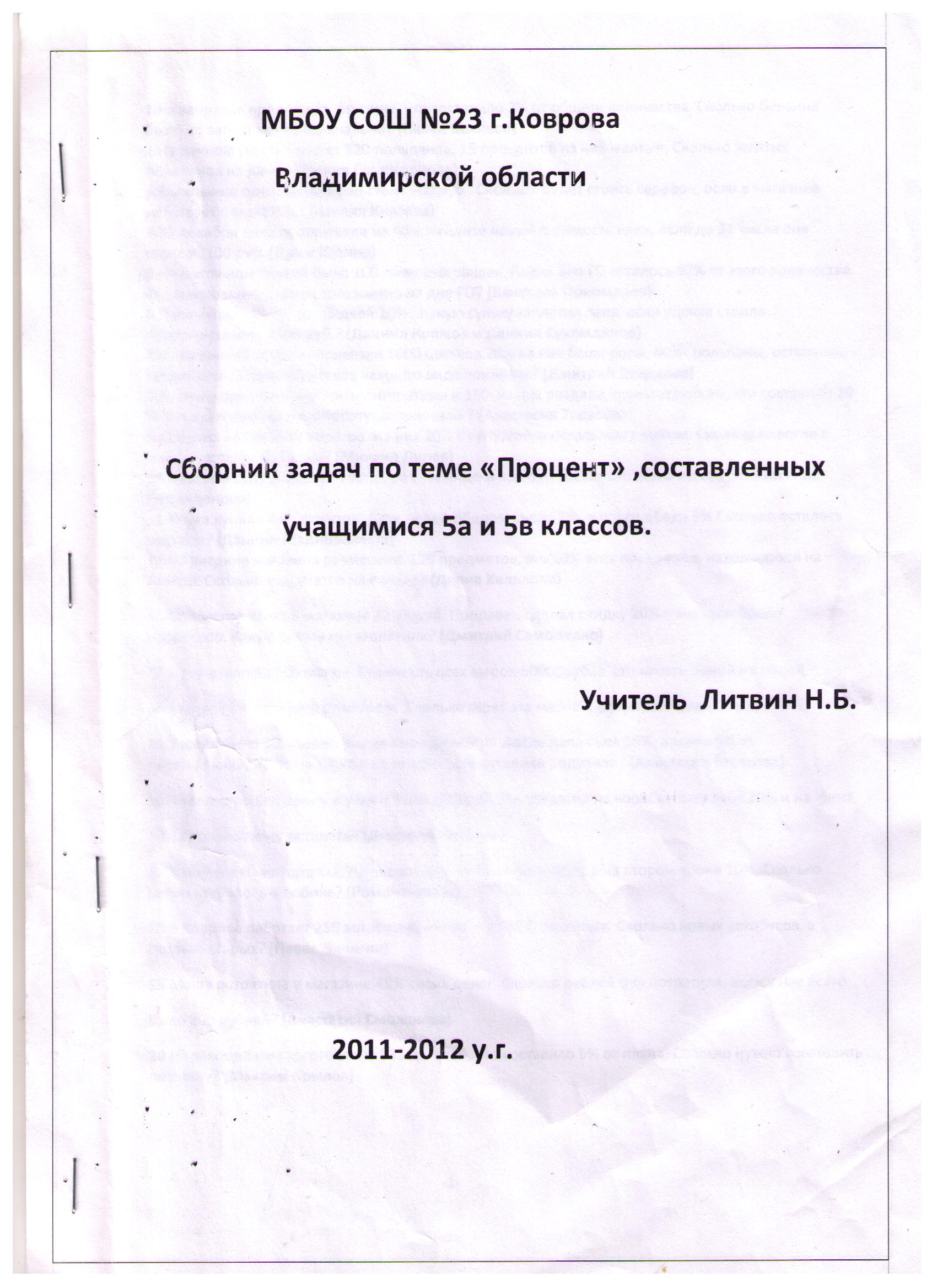 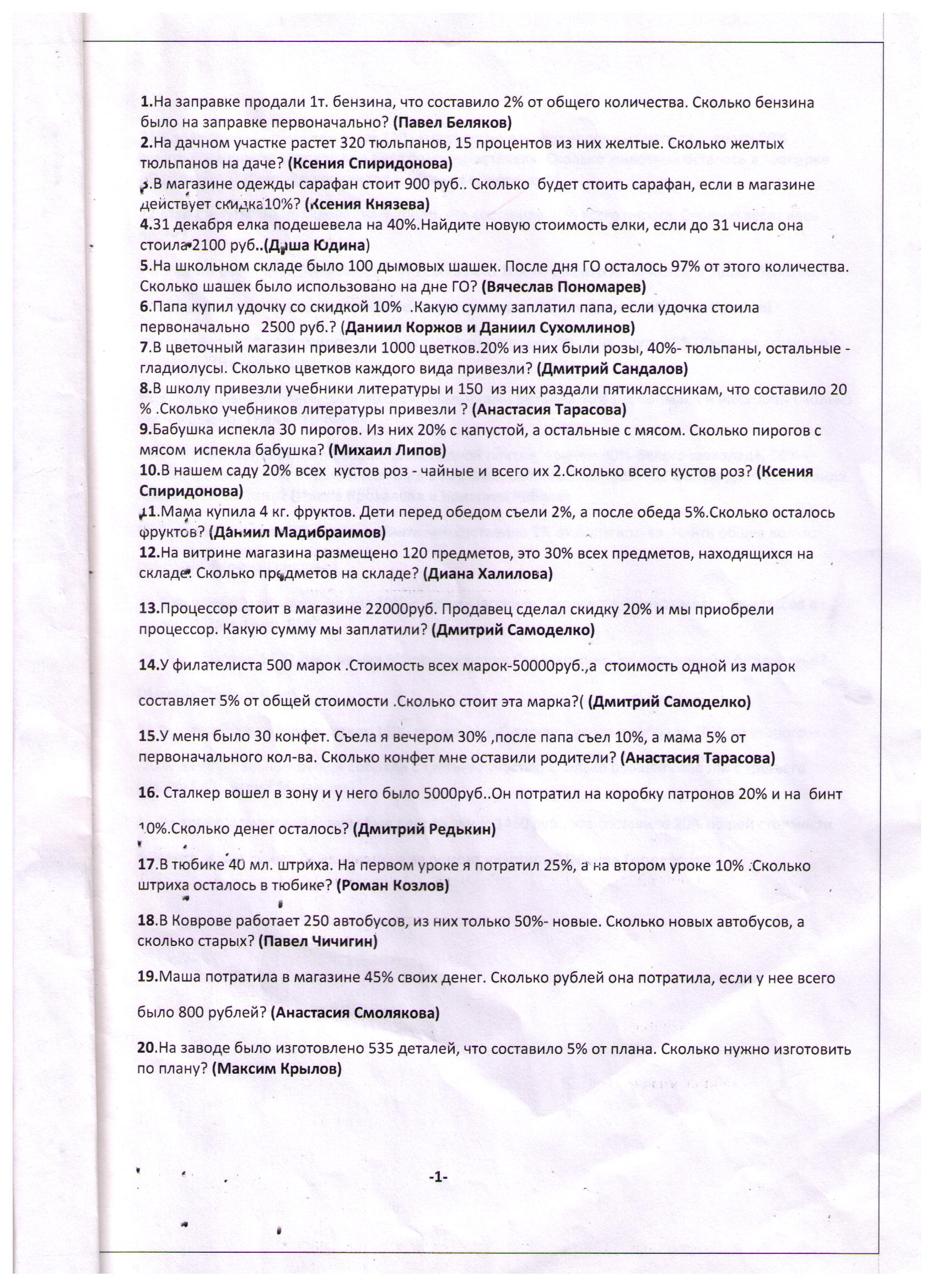 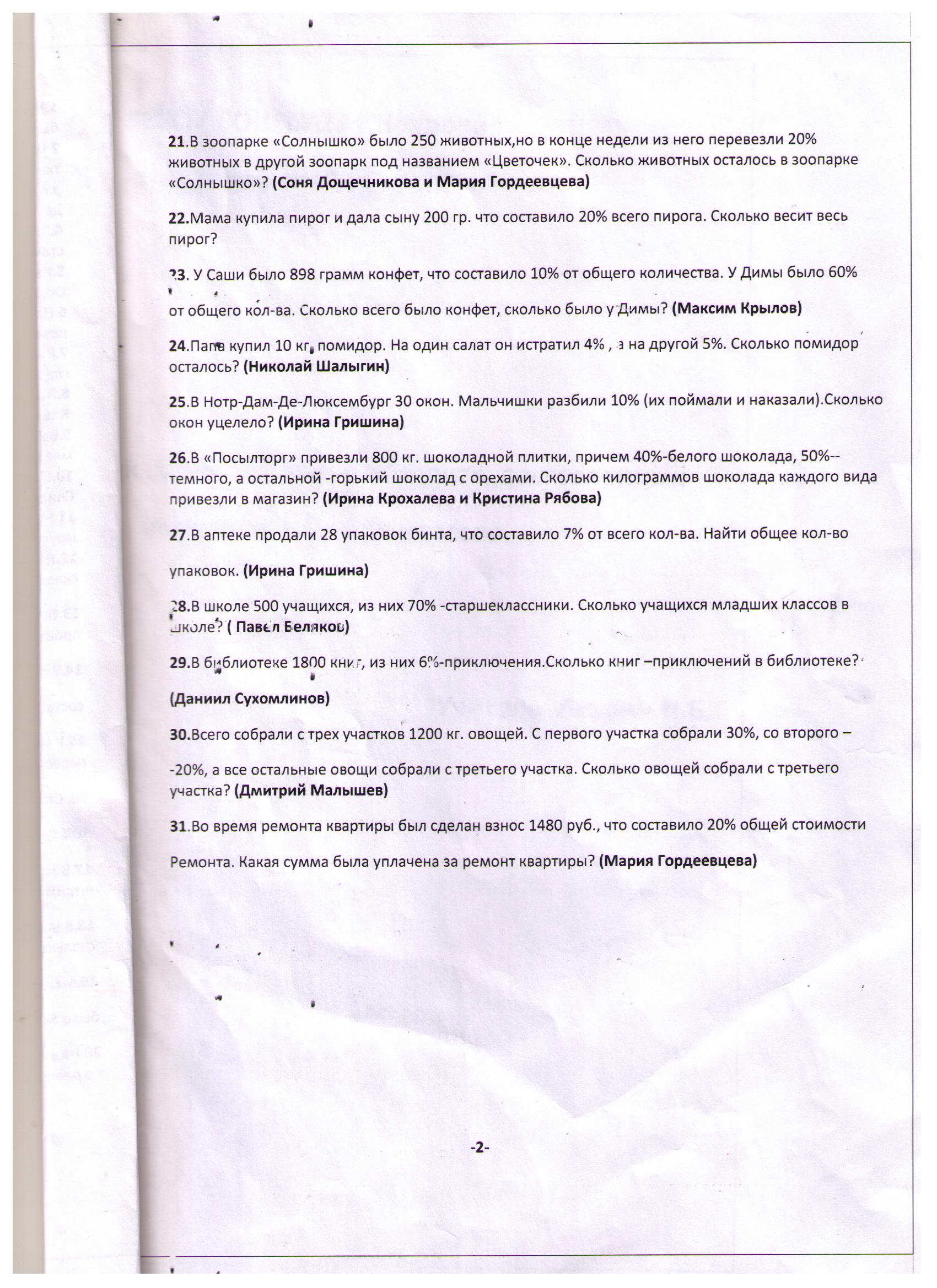 